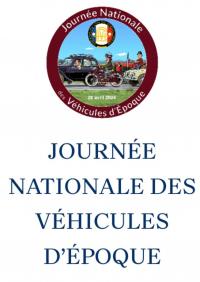 LE 28 AVRIL 2024 à MEGAKART- VIAS-PLAGE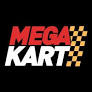 Bulletin d'inscriptionNom :                                          Prénom :N° téléphone :                                            Adresse e.mail :	Marque du véhicule :                                            Type :                                 Année :Immatriculation :                                                   Photo si possibleNombre d'adultes :                                               Nombre d'enfants :Exposition du véhicule (de 12h à 16h30)                        OUI                      NONParticipation à la Parade sur circuit (selon charte)       OUI                      NONRoulage sur circuit en karting                                           OUI                      NON                   OUBalade en Pénichette	                                                  OUI                      NONMerci de venir apporter votre soutien à l'Association"UN BAQUET POUR ADRIEN"                                                                      page 1/2                Lors de cette Journée, une tombola au profit de l’association «Un Baquet pour Adrien » se verra dotée d’un premier Prix, gracieusement offert par le Camping Club SIBLU **** « La Carabasse » à Vias-plage, pour un Week-End de 3 jours et 2 nuits dans un Mobile Home tout confort pour 6 personnes (2 adultes et 4 enfants)Activités : Tarifs préférentiels pour les accompagnantsSéance de Karting adulte 8 minutes (RT10 390 cc) 18 euros :Séance de karting enfant : 10 eurosSéance de Biplace : 20 euros                 Balade en Pénichette de 30 mn :  4 euros par personne et par bateau de 8 personnes (Brassage des groupes si nécessaire pour remplir les bateaux)_________________________________________________________________CHARTE de MEGAPARKBonjour et merci de votre venue avec votre véhicule.Dans la mesure où cet événement est ouvert au public, il nous incombe de fixerquelques règles de base pour que tout le monde vive un beau moment.Ainsi pour la confirmation de votre venue, il vous est demandé de nous retourner le bulletin d'inscription ainsi que le règlement ci-dessous signé, par mail à l’adresse suivante:  contact@megakart.infoRèglement exposant : -S’engager à respecter une vitesse de moins de 30 km/h.-Être titulaire d’un permis de conduire en règle.-Le véhicule est assuré et possède un contrôle technique en cours devalidité.-Le véhicule ne perd ni huile, ni carburant.-Le conducteur s’engage à ne pas conduire sous l’emprise de l’alcool.Megakart décline toute responsabilité en cas d'incident sur le siteSignature de l’exposant :						Page 2/2